basement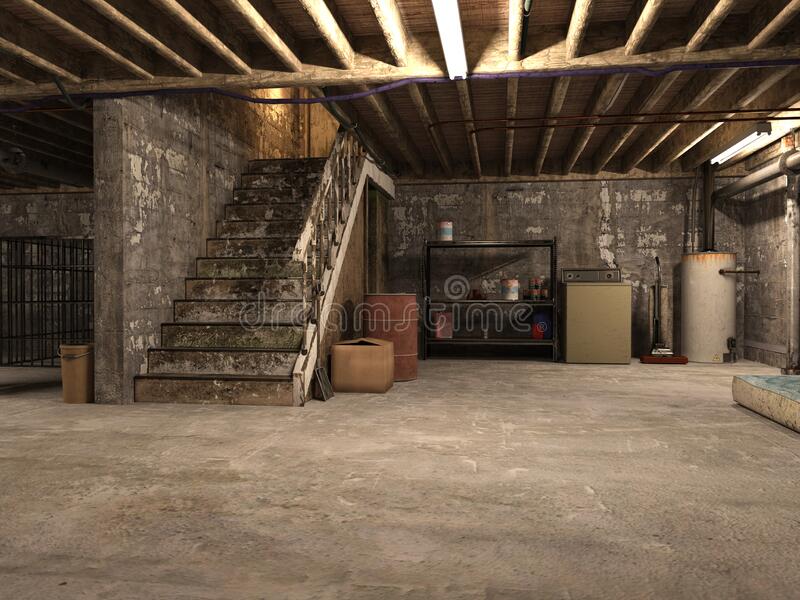 The floor of a building, which is partly or entirely below ground level.afraid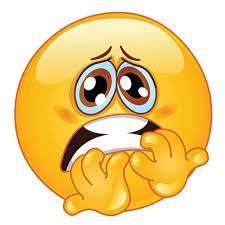 Worried that something unpleasant may happen.Can you show me your afraid face?creaky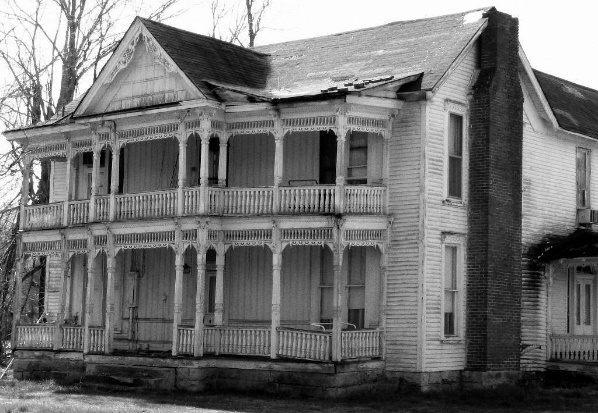 To make a creaking sound when being moved.